ПРИЛОЖЕНИЕ № 3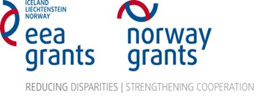 ДОГОВОР №Днес, ...................... 2015 г., на основание чл.101е ал.1 от ЗОП в гр. София между:1. НАЦИОНАЛЕН  ЦЕНТЪР ПО ЗАРАЗНИ И ПАРАЗИТНИ БОЛЕСТИ с адрес: София 1 504,  бул. Янко Сакъзов № 26,  БУЛСТАТ: 000662721, представляван от проф. д-р Тодор Кантарджиев, д.м.н., м.з.м. – директор, наричан за краткост по-долу “ВЪЗЛОЖИТЕЛ” от една страна и2. ………….…………………………ЕИК/БУЛСТАТ ……………………, с адрес ………………………, представлявано от ……………………………., наричано по-долу ИЗПЪЛНИТЕЛ, от друга страна, на основание чл.14, ал. 4 от ЗОП и в  изпълнение на проект Проект № BG 07-PDPC 02 от 26.11.2014 г. „Подобряване надзора на ваксинопредотвратимите заболявания: разработване на модел на уеб-базиран имунизаиионен регистър“, финансиран по програма BG 07 „Инициативи за обществено здраве" чрез финансовата подкрепа на Норвежкия финансов механизъм 2009-2014г. и Финансовия механизъм на Европейското икономическо пространство 2009-2014 г.., се сключи настоящия договор. І. ПРЕДМЕТ НА ДОГОВОРАЧл. 1. (1) ВЪЗЛОЖИТЕЛЯТ възлага, а ИЗПЪЛНИТЕЛЯТ се задължава да извърши доставка по обществена поръчка чрез публична покана с предмет “ Доставка на 1 сървър и 11 лаптопа” по  Проект № BG 07-PDPC 02 от 26.11.2014 г. „Подобряване надзора на ваксинопредотвратимите заболявания: разработване на модел на уеб-базиран имунизаиионен регистър“, финансиран по програма BG 07 „Инициативи за обществено здраве" чрез финансовата подкрепа на Норвежкия финансов механизъм 2009-2014г. и Финансовия механизъм на Европейското икономическо пространство 2009-2014 г. (2) ИЗПЪЛНИТЕЛЯТ ще изпълни поръчката със собствени сили и средства, съгласно изискванията, посочени в Техническата спецификация и Техническо предложение и спецификацията към техническото предложение на ИЗПЪЛНИТЕЛЯ - Приложение № 1 явяващо се неразделна част от настоящия договор, по оферта вх.№ ........... по публична покана изх.№ ..... II. ЦЕНА И УСЛОВИЯ ЗА ПЛАЩАНЕЧл. 2. (1) Крайната цена за цялостно изпълнение на поръчката, включваща всички разходи по доставката, както и гаранционното обслужване по чл.4, ал.1, т.3,  е в размер на ...................... лв. без включен ДДС, съгласно ценово предложение на ИЗПЪЛНИТЕЛЯ- Приложение № 2,  по оферта вх.№ ...... по публична покана изх.№ ..... (2) Цената по ал.1 се заплаща както следва:1. Авансово плащане в размер на 20% от оферираната цена – в срок от 5(пет) рабони дни след сключване на договор.2. Окончателно плащане – в срок от 5 (пет) работни дни след доставка на 1 бр. сървър и 11бр. лапропа  и подписване на Приемо-предавателен протокол между страните. (3) Цената се заплаща в лева, по банков път, по банковата сметка на ИЗПЪЛНИТЕЛЯ: IBAN ……………… BIC ……………… при Банка…........ клон..........(4) В описателната част на издаваните от ИЗПЪЛНИТЕЛЯ фактури  задължително се включва и следния текст: “Разходът е  за Доставка на 1 сървър и 11 лаптопа по  Проект № BG 07-PDPC 02 от 26.11.2014 г. „Подобряване надзора на ваксинопредотвратимите заболявания: разработване на модел на уеб-базиран имунизаиионен регистър“, финансиран по програма BG 07 „Инициативи за обществено здраве" чрез финансовата подкрепа на Норвежкия финансов механизъм 2009-2014г. и Финансовия механизъм на Европейското икономическо пространство 2009-2014 г. “(5) Когато ИЗПЪЛНИТЕЛЯТ е сключил договор/договори за подизпълнение, ВЪЗЛОЖИТЕЛЯТ извършва окончателно плащане към него, след като бъдат представени доказателства, че ИЗПЪЛНИТЕЛЯТ е заплатил на подизпълнителя/подизпълнителите за изпълнените от тях работи, които са приети по реда на този договор.. ПРАВА И ЗАДЪЛЖЕНИЯ НА СТРАНИТЕЧл. 3. ИЗПЪЛНИТЕЛЯТ се задължава:1. да изпълни поръчката добросъвестно и с грижата на добрия търговец, в определените срокове и в съответствие с изискванията, посочени в договора;2.  да докладва резултатите от работата си съгласно чл.4 от настоящия договор; 3. да спазва указанията на възложителя;4. да опазва имуществото и доброто име на ВЪЛОЖИТЕЛЯ;5. да не предоставя информация, станала му известна при или по повод изпълнението на договора без изричното писмено съгласие на ВЪЗЛОЖИТЕЛЯ освен в случаит, когато това се изисква от закон или в случаите, предвидени в настоящия договор; 6. да сключи договор/договори за подизпълнение с посочените в офертата му подизпълнители в срок от 3 дни от сключване на настоящия договор и да предостави оригинален екземпляр на ВЪЗЛОЖИТЕЛЯ в 3-дневен срок.Чл. 4. (1) ИЗПЪЛНИТЕЛЯТ е длъжен: да спази сроковете за доставкада достави оборудването с параметри съответстващи на оферираните от него в   Техническо предложение и спецификацията към техническото предложение - Приложение № 1да осигури ..........години гаранция на доставеният сървър и ..............гаранция на доставените 11 бр. лаптопи Чл. 5. ИЗПЪЛНИТЕЛЯТ има право: 1. да изисква необходимата му информация и съдействие за изпълнение на договора без да пречи на дейността на ВЪЗЛОЖИТЕЛЯ; 2. да получи уговореното възнаграждение за изпълнение предмета на договора. Чл. 6. ВЪЗЛОЖИТЕЛЯТ се задължава: 1. да приеме изпълнението от ИЗПЪЛНИТЕЛЯ по реда и при условията на настоящия договор; 2. да заплати дължимата цена по реда и при условията на настоящия договор; 3. да не разпространява под каквато и да е форма всяка предоставена му от ИЗПЪЛНИТЕЛЯ информация, имаща характер на търговска тайна и изрично писмено упомената от ИЗПЪЛНИТЕЛЯ като такава.Чл. 7. ВЪЗЛОЖИТЕЛЯТ има право: 1. да получи точно и качествено изпълнение на предмета на договора; 2. да направи искане за промени при констатирано несъответствие с условията и обхвата на настоящия договор;3. да получава информация за хода на изпълнението на този договор.Чл. 8. Приемането на всяка част от извършената работа по договора се удостоверява с приемо-предавателни протоколи, подписани от страните и съдържащ изрично изявление за приемане на съответния резултат.IV. СРОКОВЕЧл. 9. (1) Настоящият договор влиза в сила от датата на подписването му от двете страни, като крайният срок за доставката на 1 бр. сървър и 11бр. лапропи  е 30 дни от сключване на договора.V. КОНФЛИКТ НА ИНТЕРЕСИЧл. 10. ИЗПЪЛНИТЕЛЯТ се задължава да предприеме всички необходими мерки за избягване на конфликт на интереси, както и да уведоми незабавно ВЪЗЛОЖИТЕЛЯ относно обстоятелство, което предизвиква или може да предизвика подобен конфликт. VІ. КОНФИДЕНЦИАЛНОСТЧл. 11. (1) ВЪЗЛОЖИТЕЛЯТ и ИЗПЪЛНИТЕЛЯТ се задължават да запазят поверителността на всички предоставени документи, информация или други материали за срок не по-малко от пет години след приключването на Проекта, в съответствие с Регламент на Съвета № 1083/2006 г. Европейската комисия има право на достъп до всички документи, предоставени от ИЗПЪЛНИТЕЛЯ, като спазва същите изисквания за поверителност. (2) ИЗПЪЛНИТЕЛЯТ декларира, че е съгласен, ВЪЗЛОЖИТЕЛЯТ, Програмния оператор на Проекта, националните одитиращи органи, Европейската комисия, Европейската служба за борба с измамите (OLAF), Европейската сметна палата и външните одитори, да публикуват неговото наименование и адрес, наименованието и резюме на проекта и размера на предоставената безвъзмездна финансова помощ. (3)  Във връзка с изпълнението на договора страните се задължават да спазват изискванията за защита на личните данни, съобразно разпоредбите на Закона за защита на личните данни. VІІ. СЧЕТОВОДНИ ОТЧЕТИ И ФИНАНСОВИ ПРОВЕРКИЧл. 12. (1) ИЗПЪЛНИТЕЛЯТ се задължава да води точна и редовна документация и счетоводна отчетност, отразяващи изпълнението на договора, използвайки подходяща система за регистрация на документацията. Счетоводните отчети и разходите, свързани с изпълнението на договора, трябва да са в съответствие с изискванията на законодателството и да подлежат на ясно идентифициране и проверка. (2) ИЗПЪЛНИТЕЛЯТ трябва да гарантира, че данните, посочени в исканията за плащане отговарят на тази счетоводна документация, която ще бъде налична до изтичането на сроковете за съхранение на документацията по проекта. (3) ИЗПЪЛНИТЕЛЯТ се задължава да оказва съдействие на Програмния оператор на Проекта, националните и европейските съдебни, одитни и контролни органи, включително на Сертифициращия орган по Структурните фондове и Кохезионния фонд на Европейския съюз, на Европейската комисия, както и на Европейската служба за борба с измамите (OLAF) и външни одитори, извършващи проверки за изпълнение на техните правомощия, произтичащи от общностното и българското законодателство за извършване на проверки, инспекции, одит и др. ИЗПЪЛНИТЕЛЯТ осигурява достъп до помещенията и до всички документи и бази данни, свързани с финансово-техническото управление на проекта.(4) Срокът за съхранение на всички документи, свързани с изпълнението на проекта, е пет години след приключване на проекта.(5) ВЪЗЛОЖИТЕЛЯТ има право да развали договора, ако ИЗПЪЛНИТЕЛЯТ не изпълни задължение по този член и/или откаже да възстанови получени суми, заедно със съответната лихва, чието връщане е поискано от съответния орган от ВЪЗЛОЖИТЕЛЯ, като последица от неизпълнението на ИЗПЪЛНИТЕЛЯ. Развалянето на договора не освобождава ИЗПЪЛНИТЕЛЯ от задължението да възстанови получените суми, заедно със съответната лихва, следствие от допуснатото нарушение. VIII. НЕРЕДНОСТИЧл. 13. (1) ИЗПЪЛНИТЕЛЯТ се задължава да не допуска нередности при изпълнението на договора. (2) „Нередност” е всяко нарушение на разпоредба на правото на Европейския съюз, произтичащо от действие или бездействие на ИЗПЪЛНИТЕЛЯ, което има или би имало като последица нанасяне на вреда на общия бюджет на Европейския съюз, като отчете неоправдан разход в общия бюджет. (3) В случай на нередност, допусната или извършена от ИЗПЪЛНИТЕЛЯ, той дължи възстановяването на точния размер на причинената вреда. (4) ВЪЗЛОЖИТЕЛЯТ има право да поиска от ИЗПЪЛНИТЕЛЯ възстановяване на неправомерно получени суми, следствие на допусната нередност. Ако сумите не бъдат възстановени в определения от ВЪЗЛОЖИТЕЛЯ срок, той има право да ги прихване от последващи плащания към ИЗПЪЛНИТЕЛЯ. (5) ВЪЗЛОЖИТЕЛЯТ има право да развали договора ако ИЗПЪЛНИТЕЛЯТ допусне нередност и/или откаже да възстанови получени суми, заедно със съответната лихва, следствие от допусната нередност. Развалянето на договора не освобождава ИЗПЪЛНИТЕЛЯ от задължението да възстанови получените суми, заедно със съответната лихва, следствие от допусната нередност. IХ. НЕУСТОЙКИ Чл. 14. (1) При неизпълнение на задълженията, включително задълженията по гаранционна поддръжка, в срок, ИЗПЪЛНИТЕЛЯТ дължи на ВЪЗЛОЖИТЕЛЯ неустойка в размер на 0,1% от стойността на договора за всеки просрочен ден, но не повече от 30 % от тази стойност. (2) В случай на пълно неизпълнение ИЗПЪЛНИТЕЛЯТ дължи неустойка в двоен размер на полученото авансово плащане по чл.2 ал.2 т.1 от настоящия договор. 	(3) При забава за изпълнение на задължението за заплащане на цената по договора ВЪЗЛОЖИТЕЛЯТ дължи на ИЗПЪЛНИТЕЛЯ неустойка в размер на 0,01% от стойността на дължимото плащане по договора за всеки просрочен ден, но не повече от 10 % от цената на договора.Х. ПРЕКРАТЯВАНЕ ИЛИ РАЗВАЛЯНЕ НА ДОГОВОРАЧл. 15. (1) Договорът може да бъде прекратен или развален: 1. по взаимно писмено съгласие между страните; 2. от страна на ВЪЗЛОЖИТЕЛЯ, по реда на чл. 43, ал. 4 от ЗОП;3. едностранно, с двуседмично писмено предизвестие, ако насрещната страна виновно не изпълнява задължение по договора. (2) ВЪЗЛОЖИТЕЛЯТ прекратява едностранно договора в случаите, в които се установи, че е свързано лице с ИЗПЪЛНИТЕЛЯ.(3) Свързани лица са:1. съпрузите, роднините по права линия – без ограничения, по съребрена линия – до четвърта степен включително, и роднините по сватовство – до трета степен включително;2. работодател и работник;3. лицата, едното от които участва в управлението на дружеството на другото;4. съдружниците;5. дружество и лице, което притежава повече от 5 на сто от дяловете и акциите, издадени с право на глас в дружеството;6. лицата, чиято дейност се контролира пряко или косвено от трето лице;7. лицата, които съвместно контролират пряко или косвено трето лице;8. лицата, едното от които е търговски представител на другото;9. лицата, едното от които е направило дарение в полза на другото.10. лицата, които участват пряко или косвено в управлението, контрола или капитала на друго лице или лица, поради което между тях могат да се уговарят условия, различни от обичайните.(4) ВЪЗЛОЖИТЕЛЯ прекратява едностранно договора в случай, че ИЗПЪЛНИТЕЛЯТ използва подизпълнител, без да е декларирал това в офертата си, или използва подизпълнител, който е различен от този, посочен в офертата му. (5) ВЪЗЛОЖИТЕЛЯТ може едностранно без предизвестие да прекрати сключеният договор при прекратяване на Договора за безвъзмездна финансова помощ (ДБФП).  (6) При прекратяване или разваляне на договора, страните задължително уреждат и финансовите си взаимоотношения. ХІ. ПРАВА ВЪРХУ ПРОЕКТАЧл.16. Цялата информация, станала известна на ИЗПЪЛНИТЕЛЯ по време на изпълнение на обществената поръчка, включително справки и други работни документи, изготвени от екипа на ИЗПЪЛНИТЕЛЯ, остават собственост на ВЪЗЛОЖИТЕЛЯ. Всякакво използване на тази информация не може да става без изричното съгласие на ВЪЗЛОЖИТЕЛЯ.ХІІ. ОБЩИ РАЗПОРЕДБИЧл. 17. (1) За валидни адреси за приемане на съобщения и банкови сметки, свързани с настоящия договор се смятат: ЗА ИЗПЪЛНИТЕЛЯ:	                    			          ЗА ВЪЗЛОЖИТЕЛЯ:  “.........................................................................” 	                  НЦЗПБгр. ....								      гр. София 1504 ул............... № ..			 			      бул. “Янко Сакъзов” № 26тел........							      тел.02/9442875	факс...........							      факс: 02/9433075е-mail…………..						      е-mail: ncipd@ncipd.orgБанкова сметка 						   Банкова сметкаТБ ....							     IBAN: BG64 BNBG 9661 3100 1509 02IBAN ....						     BIC - BNBGBGSDBIC код  .....                                                                    БНБ Централно управлениеЛице за контакти: ___________                             Лице за контакти: 	проф. д-р. Мира Кожухарова	                                                                                         	 	          		                      		                                (2) Всяка страна се задължава при промяна на адреса и банковите си сметки да уведоми незабавно другата страна. Чл.18. По силата на настоящия договор ВЪЗЛОЖИТЕЛЯТ упълномощава Ръководителя на проекта - проф. д-р Мира Кожухарова и Иво Станев- системен администратор, да приемат доставката с приемо предавателен протокол, да водят кореспонденция  и да дават указания на ИЗПЪЛНИТЕЛЯ.Чл. 19. По отношение на този договор ще се прилага и той ще бъде тълкуван в съответствие с българските закони. Страните се съгласяват, че разглеждането на споровете, свързани с изпълнението и тълкуването на този договор, ще бъде в подведомствеността на българските съдилища.Настоящият договор се състави и подписа в три еднообразни екземпляра – два за ВЪЗЛОЖИТЕЛЯ и един за ИЗПЪЛНИТЕЛЯ.Неразделна част от настоящия договор са следните приложения: 1. Техническото  предложение за изпълнение на поръчката и спецификацията към техническото предложение - Приложение № 1 към настоящия договор; 2. Ценово предложение  - Приложение № 2  към настоящия договор; ВЪЗЛОЖИТЕЛ: 	                                                            (Проф. Д-р Тодор Кантарджиев, дмн,мзм)                        ИЗПЪЛНИТЕЛ:            (...........................)